PRIHLÁŠKA DO SÚŤAŽE „BIBLICKÁ OLYMPIÁDA“Prihlášku za každú kategóriu zašlite na samostatnej návratke do 30. 11. 2018 na adresu DKÚ svojej diecézy.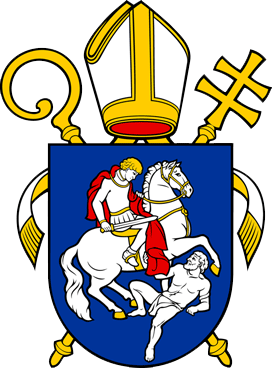 Škola (celý názov): ................................................................................................................................... Adresa (presná): ......................................................................................................................................Tel.: (aj s predvoľbou): ............................................ E-mail školy: .......................................................Týmto sa prihlasujeme do súťaže Biblická olympiáda v školskom roku 2018/2019 v kategórii (kategóriu zakrúžkujte):1.  kategória:  žiaci druhého stupňa ZŠ; žiaci prímy až kvarty osemročných gymnázií2.  kategória:  žiaci stredných škôl; žiaci gymnázií, žiaci kvinty až oktávy osemročných gymnáziíKontaktná osoba, zodpovedná za školské kolo BO:Meno a priezvisko: .................................................................................................................................Adresa učiteľa: ......................................................................................................................................Tel.: (aj s predvoľbou): .......................................................  E-mail: ................................................../na e-mailovú adresu budú zaslané študijné materiály/Súhlasíme s podmienkami súťaže.Dátum:      pečiatka a podpis       riaditeľa školy